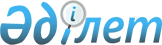 Қазақстан Республикасы агенттіктерінің кейбір кадр мәселелеріҚазақстан Республикасы Үкіметінің 2003 жылғы 20 маусымдағы N 585 қаулысы      "Мемлекеттік қызмет туралы" Қазақстан Республикасының Заңы 26-бабының  2-тармағына сәйкес, төменде көрсетілген лауазымды адамдардың орнынан түсуін қабылдамау жөніндегі шешімнің қабылдануына байланысты Қазақстан Республикасының Үкіметі қаулы етеді:       Мыналар тағайындалсын: Сәрекенов Қабидолла    - Қазақстан Республикасы Мемлекеттік 

Зұлқашұлы                материалдық резервтер жөніндегі 

                         агенттігінің төрағасы; Нәлібаев Әбдіқалық     - Қазақстан Республикасы Мемлекеттік 

Зәкірұлы                 сатып алу жөніндегі агенттігінің 

                         төрағасы; Оспанов Бақыт          - Қазақстан Республикасының Жер 

Сағындықұлы              ресурстарын басқару жөніндегі 

                         агенттігінің төрағасы; Әбдиев Қали            - Қазақстан Республикасы Статистика 

Сейілбекұлы              жөніндегі агенттігінің төрағасы; Тұрлыханов Дәулет      - Қазақстан Республикасы Туризм және 

Болатұлы                 спорт жөніндегі агенттігінің 

                         төрағасы; Нұрқаділов Заманбек    - Қазақстан Республикасы Төтенше 

Қалабайұлы               жағдайлар жөніндегі агенттігінің 

                         төрағасы; Бұлғақбаев Болатбек    - Қазақстан Республикасы Қаржы 

Ақылбайұлы               полициясы агенттігінің төрағасы; Сапарбаев Бердібек     - Қазақстан Республикасы Кедендік 

Машбекұлы                бақылау жөніндегі агенттігінің 

                         төрағасы.       Қазақстан Республикасының 

      Премьер-Министрі 
					© 2012. Қазақстан Республикасы Әділет министрлігінің «Қазақстан Республикасының Заңнама және құқықтық ақпарат институты» ШЖҚ РМК
				